WEEK 7			YEAR 11 TECHNICAL DRAWINGSTRAND: GEOMETRYLESSON 31:  INTERPENETRATION-EQUAL CYCLINDERLEARNING OUTCOME:  CONSTRUCT THE DEVELOPMENT OF CYCLINDER A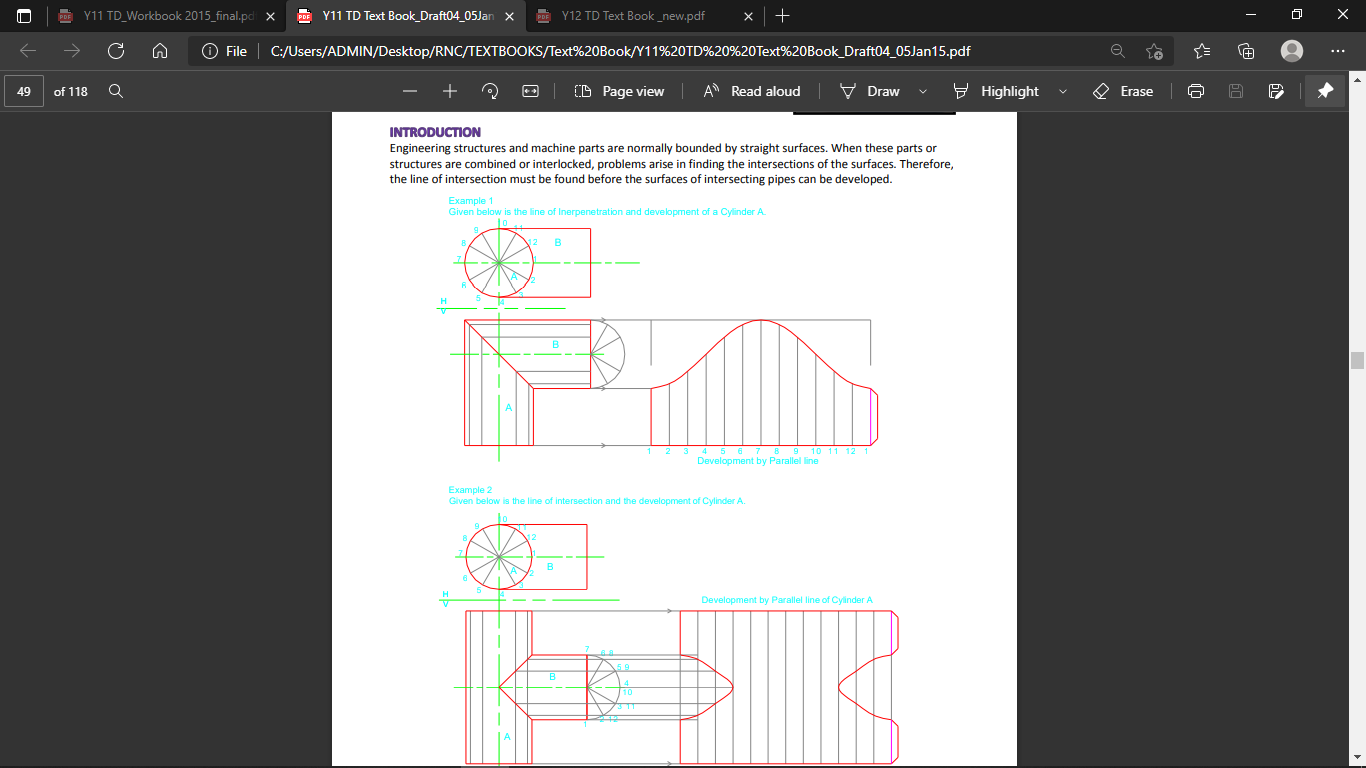 LESSON 32:  INTERPENETRATION-EQUAL CYCLINDERLEARNING OUTCOME:  CONSTRUCT THE DEVELOPMENT OF CYCLINDER B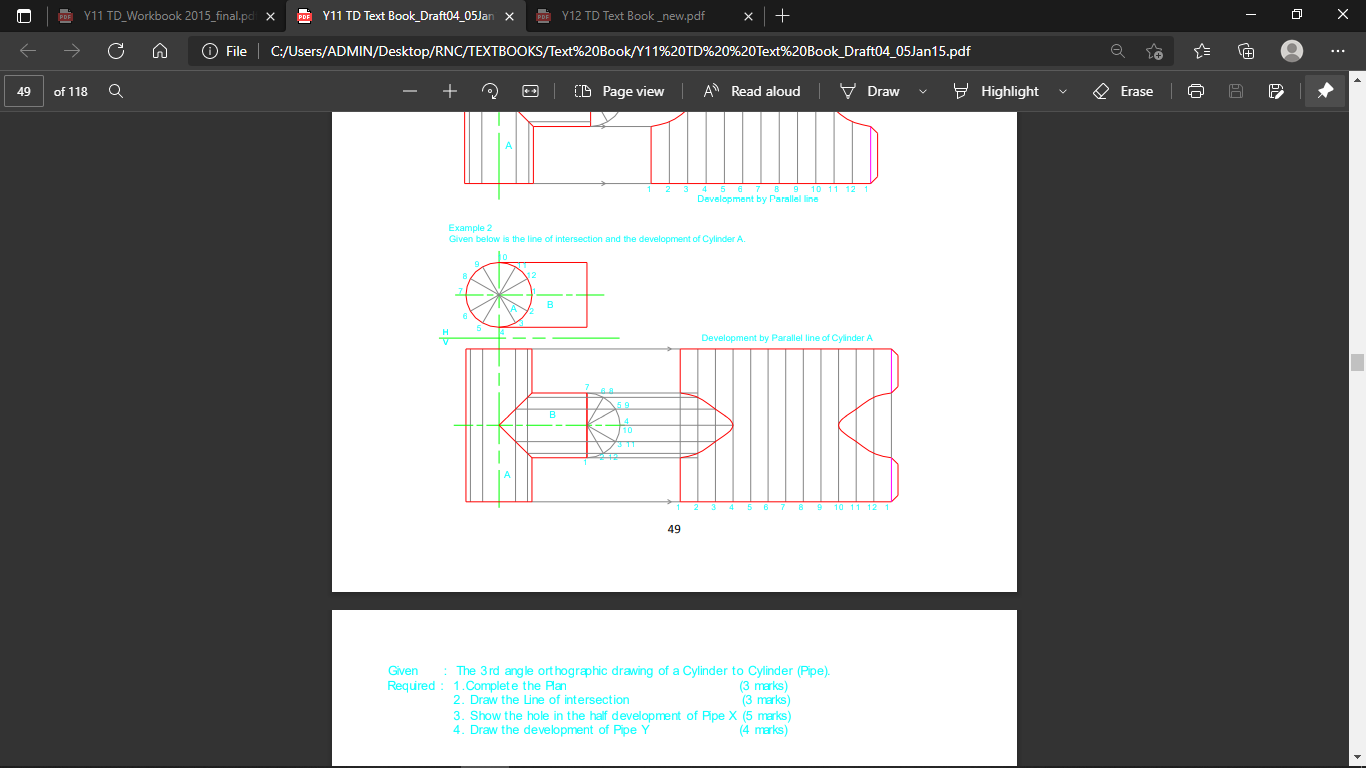 STRAND: APPLIED DRAWINGLESSON 33:  ORTHOGRAPHIC DRAWINGLEARNING OUTCOME:  DEFINE ORTHOGRAPHIC DRAWINGOrthographic Projection is the representation of a three-dimensional (3D) component on a flat surface (the drawing sheet) in two-dimensional (2D) form.An orthographic drawing is also sometimes called a working drawing, is usually the last drawing produced by a designer. It normally has three accurate views of a product, a front view, side view and plan view.Dimensions (measurements) are also drawn on each view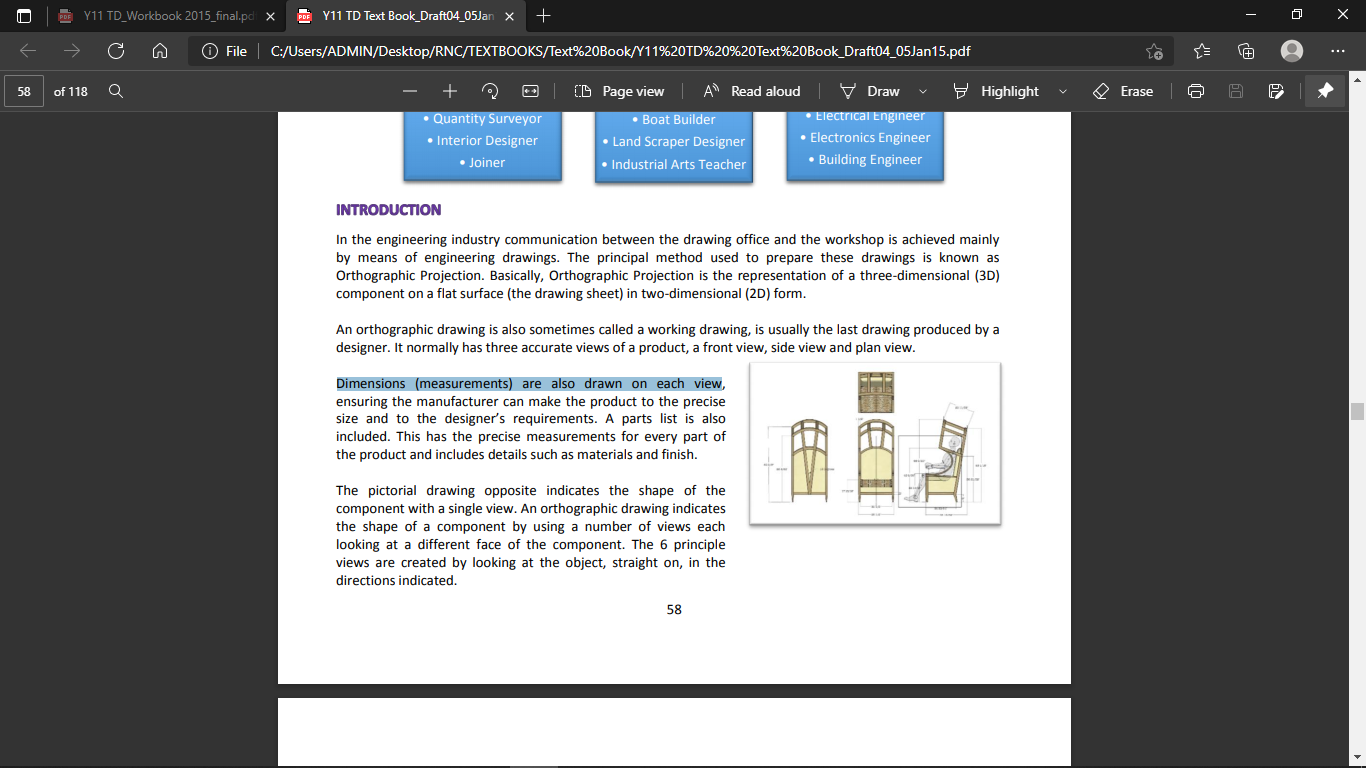 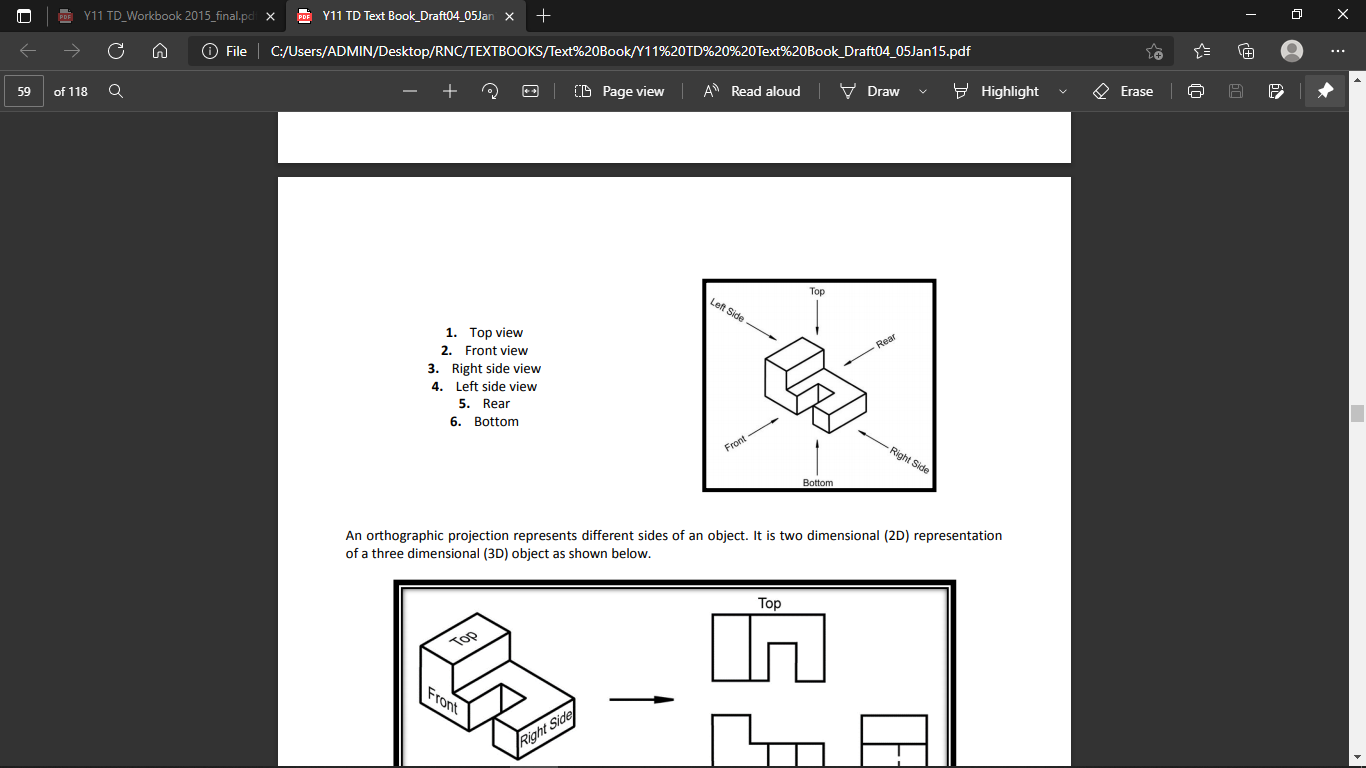 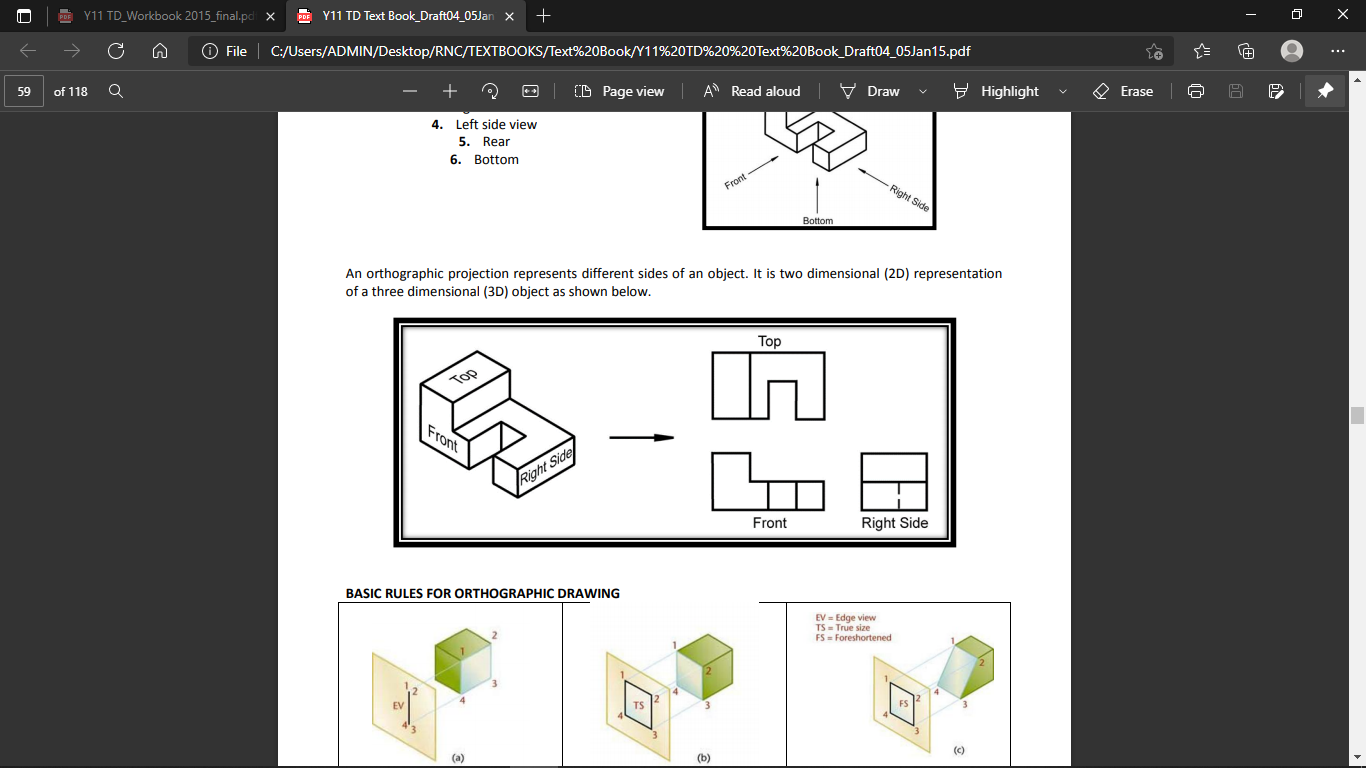 LESSON 34:  ORTHOGRAPHIC DRAWING- BASIC RULESLEARNING OUTCOME: IDENTIFY THE BASIC RULES OF ORTHOGRAPHIC DRAWINGBASIC RULES OF ORTHOGRAPHIC DRAWINGWHEN IS SOMETHING “HIDDEN” When an edge is not visible from that view, it is shown as a hidden line as shown below.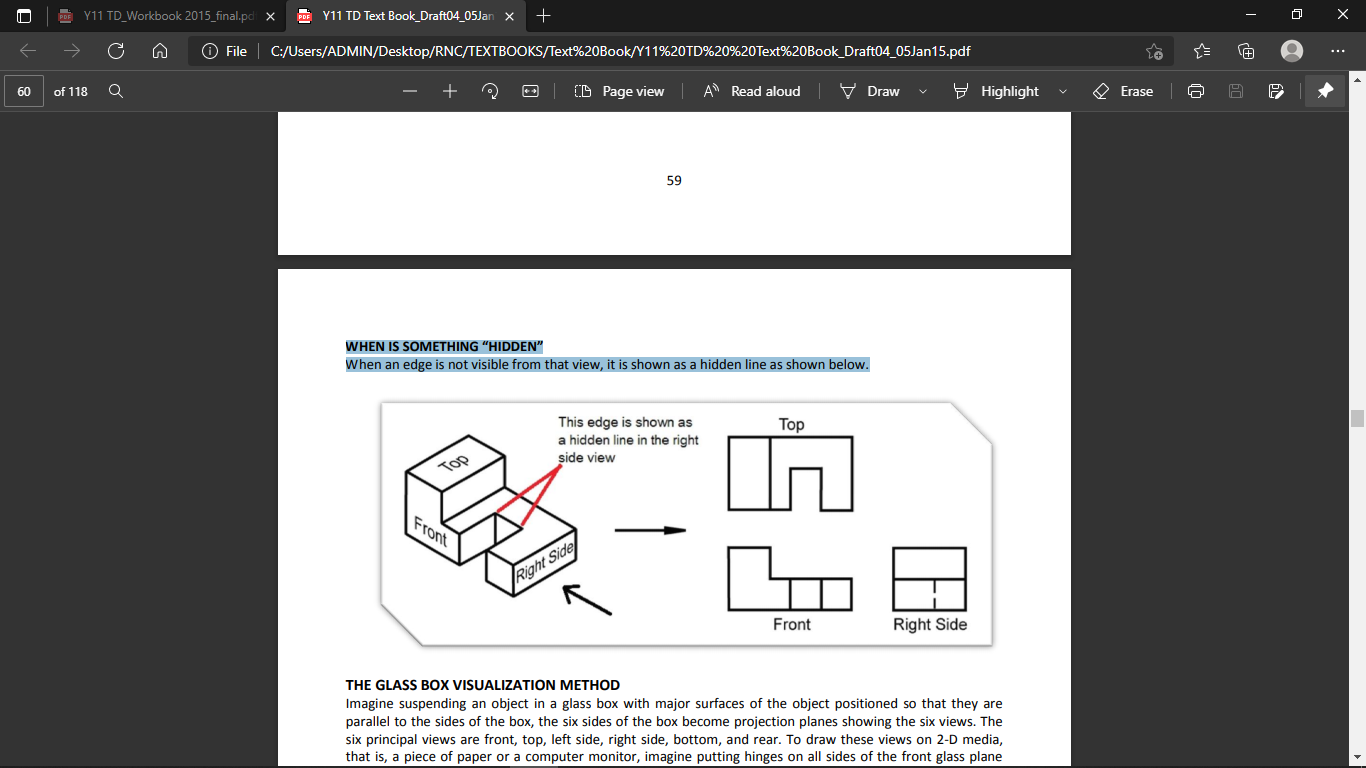 LESSON 35:  ORTHOGRAPHIC DRAWING- FIRST ANGLE ORTHOGONALLEARNING OUTCOME: DRAW IN FIRST ANGLE ORTHOGRAPHIC DRAWINGFIRST ANGLE ORTHOGRAPHIC DRAWINGIn first angle projection the object imagined to be in the first quadrant as shown on the right. 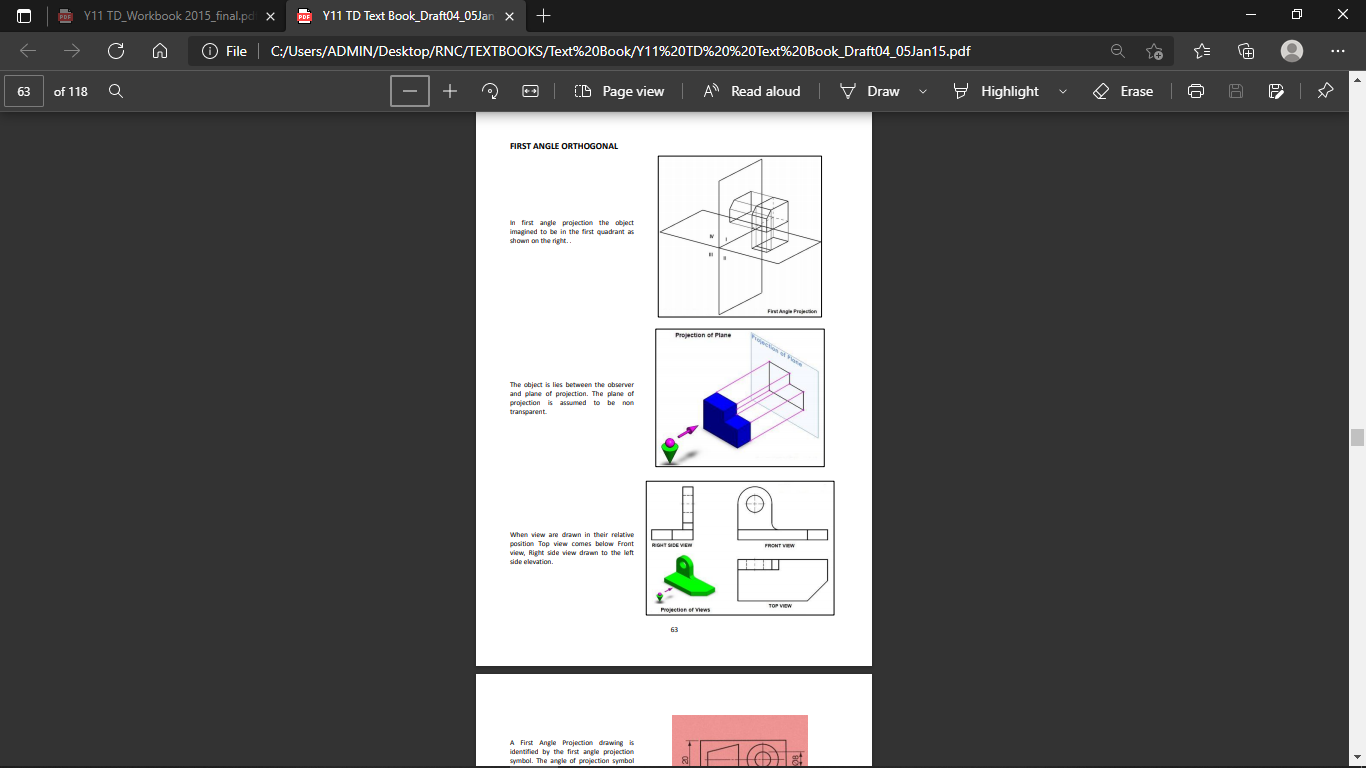 The object is lies between the observer and plane of projection. The plane of projection is assumed to be non transparent.When views are drawn in their relative position; Top view comes below Front view, Right side view drawn to the left side elevation.A First Angle Projection drawing is identified by the first angle projection symbol. The angle of projection symbol typically appears in angle of projection block near to Title block.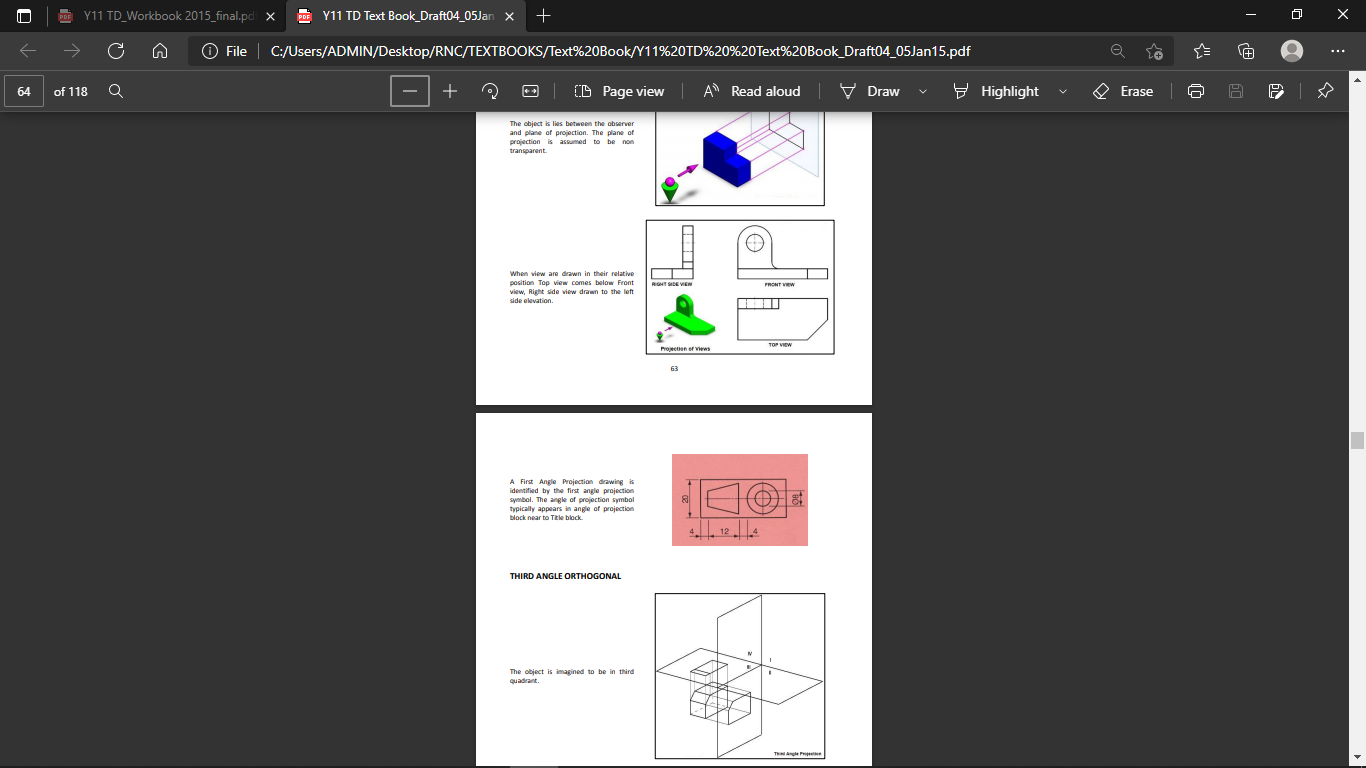 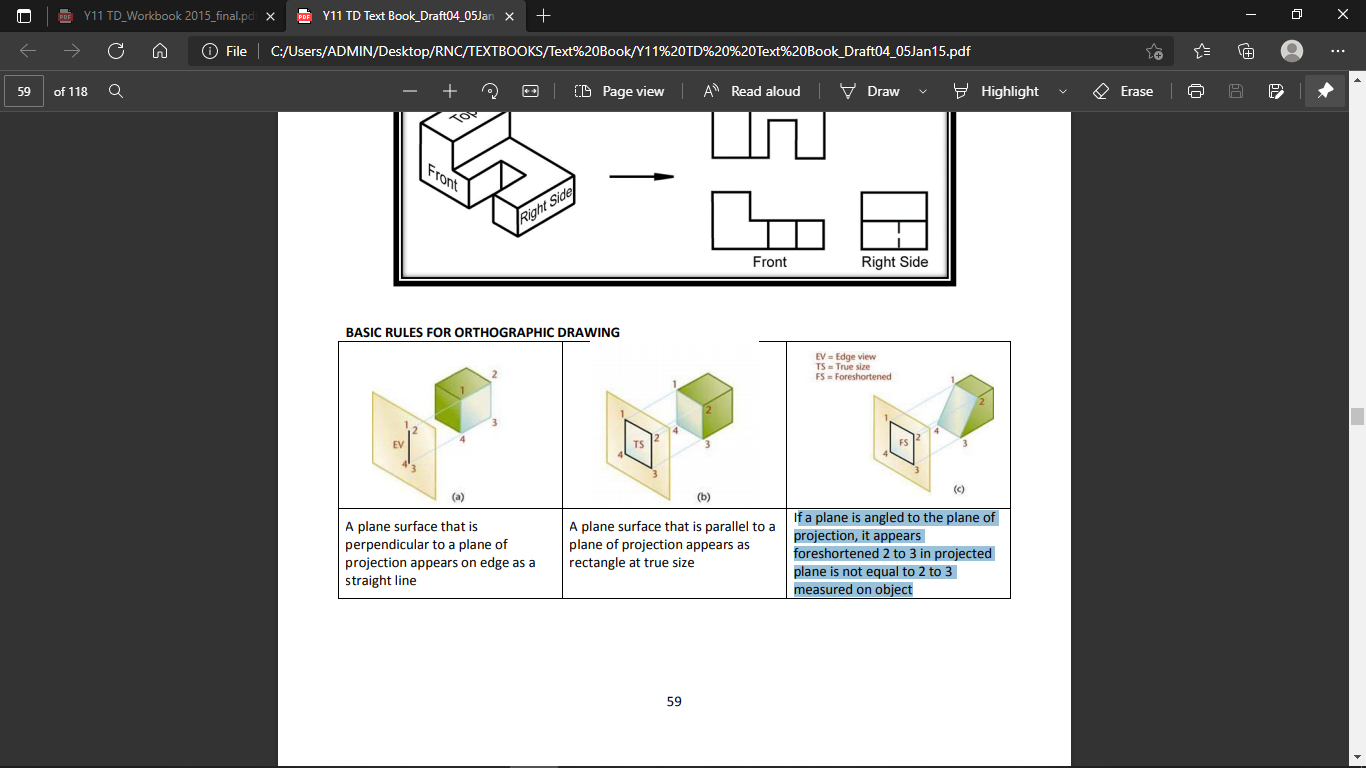 A plane surface that is perpendicular to a plane of projection appears on edge as a straight lineA plane surface that is parallel to a plane of projection appears as rectangle at true sizeIf a plane is angled to the plane of projection, it appears foreshortened 2 to 3 in projected plane is not equal to 2 to 3 measured on object